                                                                            ПРОЕКТ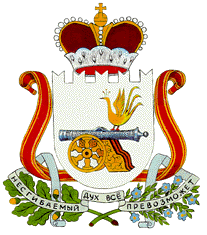 СОВЕТ ДЕПУТАТОВНОВОМИХАЙЛОВСКОГО СЕЛЬСКОГО ПОСЕЛЕНИЯМОНАСТЫРЩИНСКОГО РАЙОНА СМОЛЕНСКОЙ ОБЛАСТИПЕРВОГО СОЗЫВАР Е Ш Е Н И Еот              2019 года                   № О внесении изменений в Устав Новомихайловского  сельского поселения Монастырщинского района Смоленской областиВ целях приведения Устава Новомихайловского  сельского поселения Монастырщинского района Смоленской области в соответствие с Федеральным законом от 06.10.2003 № 131-ФЗ «Об общих принципах организации местного самоуправления в Российской Федерации» (с изменениями и дополнениями), областным законом от 30.10.2014 № 141-з «О закреплении за сельскими поселениями Смоленской области отдельных вопросов местного значения», Совет депутатов Новомихайловского сельского поселения Монастырщинского района Смоленской области РЕШИЛ:  1.Внести в Устав Новомихайловского сельского поселения Монастырщинского района Смоленской области утвержденный решением Совета депутатов Новомихайловского сельского поселения Монастырщинского района Смоленской области от 09.11.2005г. №7 (в редакции решений Совета депутатов  Новомихайловского сельского поселения Монастырщинского района Смоленской области от 27.11.2006г. №24, от 10.10.2008г. №10, от 11.12.2009г. №19,от 01.07.2010 №11, от 14.11.2012г. №16, от 08.04.2013г. №4, от 16.06.2014г. №11, от 06.02.2015г. №4, от 22.03.2017г. №5, от 08.08.2017г. №20, от 18.01.2018г. №1, 21.05.2018г. №14), следующие изменения:1.1. Пункт 2 части 2 статьи 7 после слов «за сохранностью автомобильных дорог местного значения в границах населенных пунктов поселения,» дополнить словами «организация дорожного движения,»1.2.Пункт 12 части 2 статьи 7 изложить в следующей редакции:«12) участие в организации деятельности по накоплению (в том числе раздельному накоплению) и транспортированию твердых коммунальных отходов;»;1.3. В пункте 13 части 1 статьи 8 слова «мероприятий по отлову и содержанию безнадзорных животных, обитающих» заменить словами «деятельности по обращению с животными без владельцев, обитающими»;1.4. Часть 1 статьи 8 дополнить пунктом 16 следующего содержания:«16) осуществление мероприятий по защите прав потребителей, предусмотренных Законом Российской Федерации от 07.02.1992 № 2300-1 «О защите прав потребителей».»;1.5. В части 6 статьи 17 слова « по проектам и вопросам, указанным в части 4 настоящей статьи,» исключить;1.6. В части 8 статьи 33:а) в пункте 17 после слов «за сохранностью автомобильных дорог местного значения в границах населенных пунктов поселения,» дополнить словами «организация дорожного движения,»;б) пункт 31изложить в следующей редакции:«31)участие в организации деятельности по накоплению (в том числе раздельному накоплению) и транспортированию твердых коммунальных отходов;»;в) пункт 32  изложить в следующей редакции:«32) осуществление контроля за соблюдением правил благоустройства, организация благоустройства территории поселения в соответствии с указанными правилами;».1.7. Часть 4 статьи 40 изложить в новой редакции:«Официальным опубликованием муниципальных правовых актов или соглашений, заключенных между органами местного самоуправления, считается первая публикация их полного текста в печатном средстве массовой информации, определенном решением Совета депутатов. Печатным средством массовой информации органов местного самоуправления  Новомихайловского сельского поселения Монастырщинского района Смоленской области определена информационная газета «Новомихайловский вестник» Новомихайловского сельского поселения сельского поселения».2. Настоящее решение подлежит официальному опубликованию в  информационной газете «Новомихайловский вестник»  Новомихайловского сельского поселения Монастырщинского района Смоленской области  после его государственной регистрации в Управлении Министерства юстиции Российской Федерации по Смоленской области и вступает в силу со дня его официального опубликования.Глава муниципального образованияНовомихайловского сельского поселенияМонастырщинского районаСмоленской области                                                                     С.В.Иванов